Odběratel: 					Obec Mydlovary Mydlovary čp. 6137349 MydlovaryIČO 00581780zastoupená JUDr. Hanou ChalupskouDodavatel:		Karel Michalec
Lékařova Lhota 17373 49 Mydlovary						Česká republikaKontaktní údajeE-mail: tepelnatechnikakm@email.czMobil: 724240096Č. j. 635/2022/MYDNázev veřejné zakázky:	"Rekonstrukce ústředního vytápění v objektu č. p. 61"Způsob zadání veřejné zakázky: 		veřejná zakázka malého rozsahu, řízení podle vnitřní směrnice zadavatele Druh veřejné zakázky: 				zakázka na stavební práceDatum zadání: 				             5. 7. 2022ObjednávkaNa základě cenové nabídky CN20220005 ze dne 21. 6. 2022 obec Mydlovary objednává: 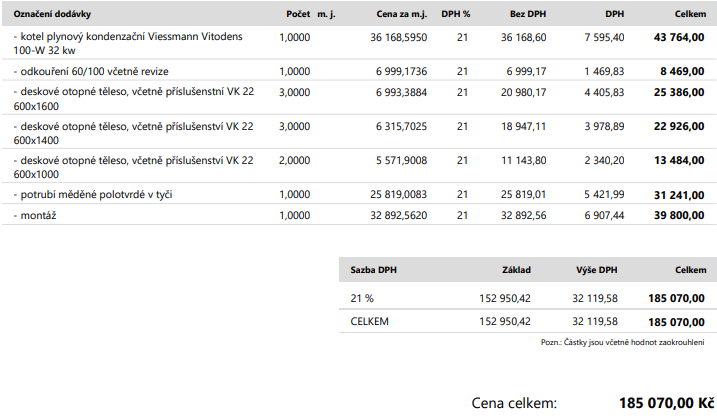 Předání hotového díla nejpozději do 30. 9. 2022.Zadavatel uhradí cenu na základě faktury vystavené po předání a převzetí předmětu zakázky bez vad. Splatnost faktury musí být minimálně 7 dnů ode dne jejího doručení zadavateli. Způsob potvrzení objednávky: vrácení kopie e-mailem.	JUDr. Hana Chalupská		starostka obce 